Arzhayev Mykola VasilevichExperience:Documents and further information:All documents to 1/12/2015 according to Convention. I have experience in extensive region of navigation and transported cargoes. I appreciate a constancy and stability.Position applied for: MasterDate of birth: 02.09.1973 (age: 44)Citizenship: UkraineResidence permit in Ukraine: NoCountry of residence: UkraineCity of residence: HayvoronPermanent address: Gayvoron, Shkolnaya 12, 283001Contact Tel. No: +38 (050) 970-56-43 / +38 (096) 995-34-22E-Mail: nikolay.arzhayev@mail.ruSkype: Nikolay ArzhayevU.S. visa: Yes. Expiration date 19.03.2020E.U. visa: NoUkrainian biometric international passport: Not specifiedDate available from: 12.03.2017English knowledge: GoodMinimum salary: 5500 $ per month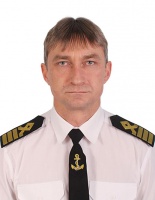 PositionFrom / ToVessel nameVessel typeDWTMEBHPFlagShipownerCrewingMaster15.02.2013-23.09.2013Sky StarBulk Carrier22273Kavasaki6240Cook IslandsKayia Trade and Invest LimitedUkrAzov CrewingMaster13.07.2013-14.02.2013Sky StarBulk Carrier22273Kavasaki6240Cook IslandKayia Trade and Invest LimitedUkrAzov CrewingMaster22.05.2012-16.06.2012Sergey SGeneral Cargo14694B&W4500MoldovaQuart Shipping LimitedUkrAzov CrewingMaster23.04.2012-16.05.2012Viktor KGeneral Cargo14694B&W4500MoldovaQuart Shipping LimitedUkrAzov CrewingMaster17.08.2011-30.12.2011Mig ConcordBulk Carrier27554Man11550MoldovaQuart Shipping LimitedUkrAzov CrewingMaster05.06.2010-13.10.2010Vyacheslav IlyinMulti-Purpose Vessel8455B&W6100UkraineShip-reparing yard LLCUkrAzov CrewingMaster01.12.2010-20.06.2010Andrejs UpitsDry Cargo3353B&W1120UkraineCommercial Fleet of DonbassUkrAzov CrewingChief Officer05.01.2009-23.09.2009ShakhtarMulti-Purpose Vessel15871B&W10600UkraineCommercial Fleet of DonbassUkrAzov CrewingChief Officer25.10.2008-25.12.2008Fedor MokryakOil Product Tanker3389B&W1200UkraineShip-reparing yard LLCUkrAzov CrewingChief Officer06.05.2008-10.09.2008MarinaOil Product Tanker7264B&W3300UkraineShip-reparing yard LLCUkrAzov CrewingChief Officer11.08.2007-07.03.2008ShakhtarMulti-Purpose Vessel15871Man10600UkraineCommercial Fleet of DonbassUkrAzov CrewingChief Officer10.10.2006-17.05.2007Vyacheslav IlyinMulti-Purpose Vessel8455B&W6100UkraineShip-reparing yard LLCUkrAzov CrewingChief Officer26.12.2005-10.08.2006Vasiliy BelokonenkoGeneral Cargo8540B&W6100UkraineCommercial Fleet of DonbassUkrAzov Crewing